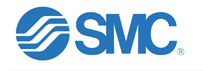 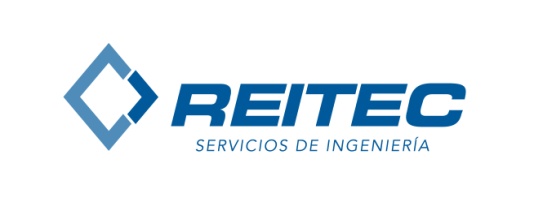 Jornada “Eficiencia energética en el sector Industrial” Fecha: 9 de octubre de 2013Horario previsto: de 16:00 a 18.00 horasLugar de celebración: Salón de actos de FEMEPA, C/ León y Castillo 89, Las Palmas de Gran Canaria.HOJA DE PREINSCRIPCIONHOJA DE PREINSCRIPCIONHOJA DE PREINSCRIPCIONHOJA DE PREINSCRIPCIONHOJA DE PREINSCRIPCIONHOJA DE PREINSCRIPCIONEMPRESA:DIRECCION:C.P:Teléfono:Teléfono:ACTIVIDAD:INTERESADO PRINCIPAL ASISTENCIA A JORNADA EFICIENCIA ENERGÉTICA EN EL SECTOR INDUSTRIALINTERESADO PRINCIPAL ASISTENCIA A JORNADA EFICIENCIA ENERGÉTICA EN EL SECTOR INDUSTRIALINTERESADO PRINCIPAL ASISTENCIA A JORNADA EFICIENCIA ENERGÉTICA EN EL SECTOR INDUSTRIALINTERESADO PRINCIPAL ASISTENCIA A JORNADA EFICIENCIA ENERGÉTICA EN EL SECTOR INDUSTRIALINTERESADO PRINCIPAL ASISTENCIA A JORNADA EFICIENCIA ENERGÉTICA EN EL SECTOR INDUSTRIALINTERESADO PRINCIPAL ASISTENCIA A JORNADA EFICIENCIA ENERGÉTICA EN EL SECTOR INDUSTRIALNOMBRE:APELLIDOS:CARGO:TELEFONO:MAIL:INTERESADOS ADICIONALES ASISTENCIA A JORNADA EFICIENCIA ENERGÉTICA EN EL SECTOR INDUSTRIALINTERESADOS ADICIONALES ASISTENCIA A JORNADA EFICIENCIA ENERGÉTICA EN EL SECTOR INDUSTRIALINTERESADOS ADICIONALES ASISTENCIA A JORNADA EFICIENCIA ENERGÉTICA EN EL SECTOR INDUSTRIALINTERESADOS ADICIONALES ASISTENCIA A JORNADA EFICIENCIA ENERGÉTICA EN EL SECTOR INDUSTRIALINTERESADOS ADICIONALES ASISTENCIA A JORNADA EFICIENCIA ENERGÉTICA EN EL SECTOR INDUSTRIALINTERESADOS ADICIONALES ASISTENCIA A JORNADA EFICIENCIA ENERGÉTICA EN EL SECTOR INDUSTRIALNOMBRE Y APELLIDOSCARGO:CARGO:NOMBRE Y APELLIDOSCARGO:CARGO:NOMBRE Y APELLIDOSCARGO:CARGO:NOMBRE Y APELLIDOSCARGO:CARGO: